PAROCHIE-AVOND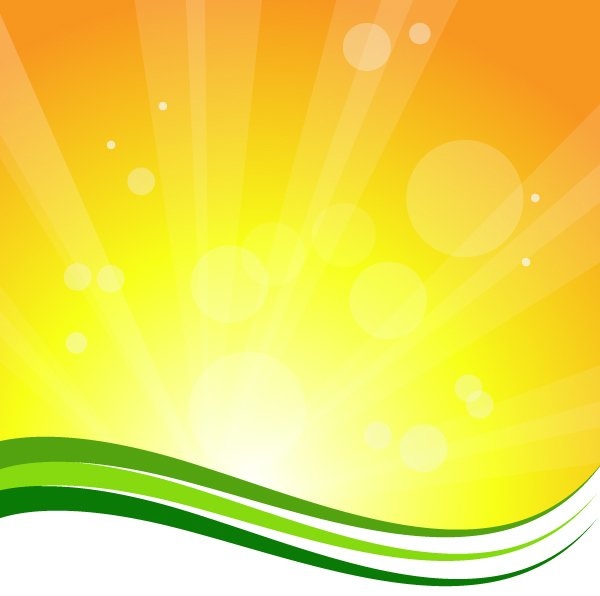 VOOR ALLE PAROCHIANEN						UITNODIGINGDONDERDAG 9 FEBRUARI 201719:30 uur – 21:30 uurParochieel CentrumRozengaarde 59, RijssenOnderwerp:  NABIJHEIDSamen in gesprek - Er zijn voor elkaar  Geloofsgemeenschap H. Dionysius Rijssen